ST NINIAN’S HIGH SCHOOLPSHE Newsletter & LessonsWeek Beginning 1st November 2021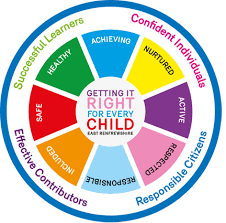 Focus: Daily Prayers Faith mattersEucharistic Adoration from 12.20-1.00pm every Friday with the Rosary at 12.30pm. Mass in the Oratory, Tuesday, Thursday, Friday, 8.25am. Mental Health Awareness 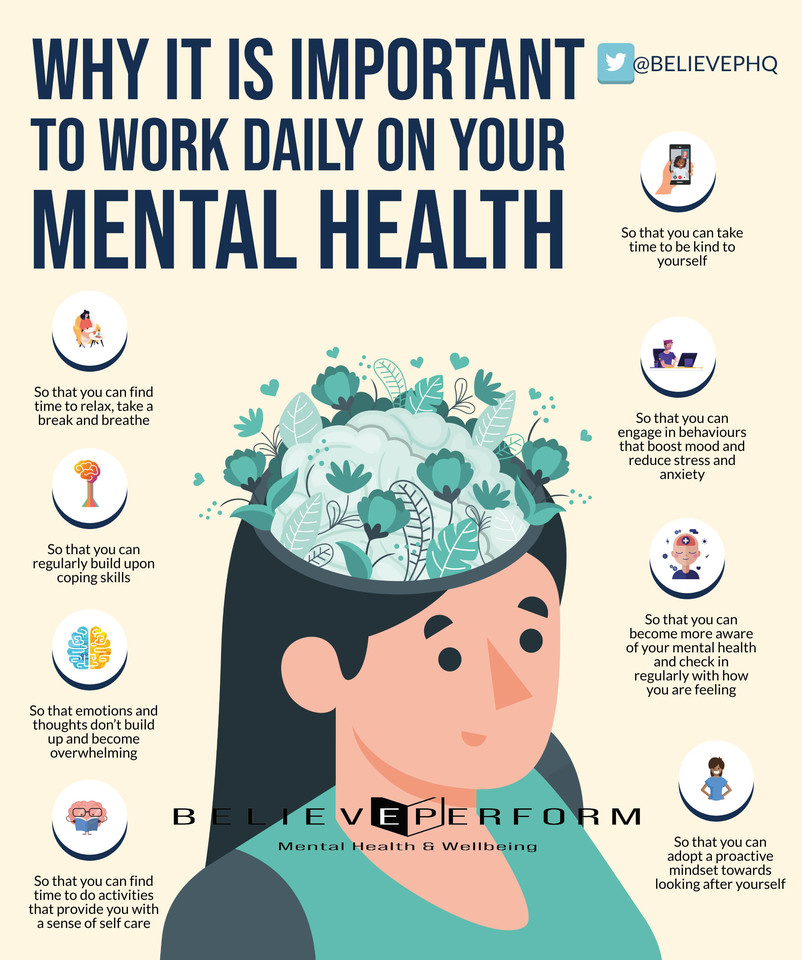 S1Road Safety talks - Please collect speakers from the school office at the start of the lesson. Slides for the lesson are saved hereWednesday - 1a9 & 1a10Friday – 1a3 & 1a41a11 – Mr Low’s class to go to the oratory and take bags with youHealth and Wellbeing IDL Log – Please make sure sheets are completed and collected inPositive RelationshipsFirework SafetyPositive Mental HealthS2Positive RelationshipsFirework SafetyPositive Metal HealthS3Complete report reflection in PSHE BookletPositive RelationshipsFirework SafetyStudy SkillsMental Health – Eating DisordersS44a6 – Mr Gallagher’s class to go to the oratory – take bags with youMental Health and Wellbeing Award – Influences on Mental Health (Unit 2)Marking Scheme Slides to be covered for Unit 2 Outcome 1S5Mental Health and Wellbeing Award – Influences on Mental Health (Unit 3)Marking Scheme Slides to be covered for Unit 3 Outcome 1S6All pupils should be working on their personal statement / completing UCAS form. Pupils who were fast track should ensure diploma is complete.CareersWriting your Personal StatementE Ward